‘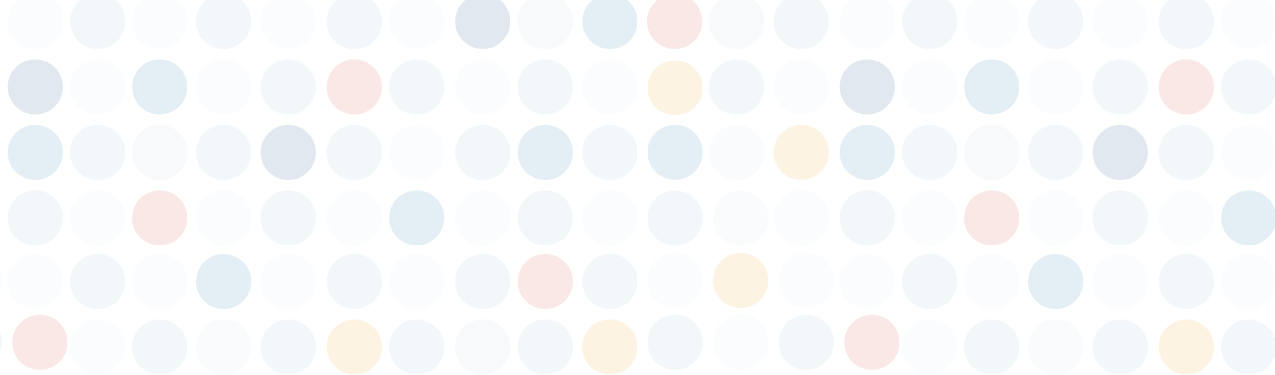 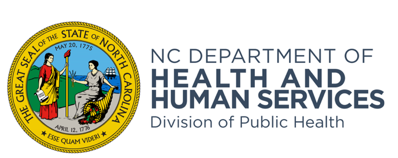 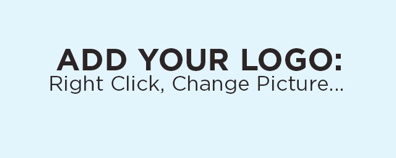 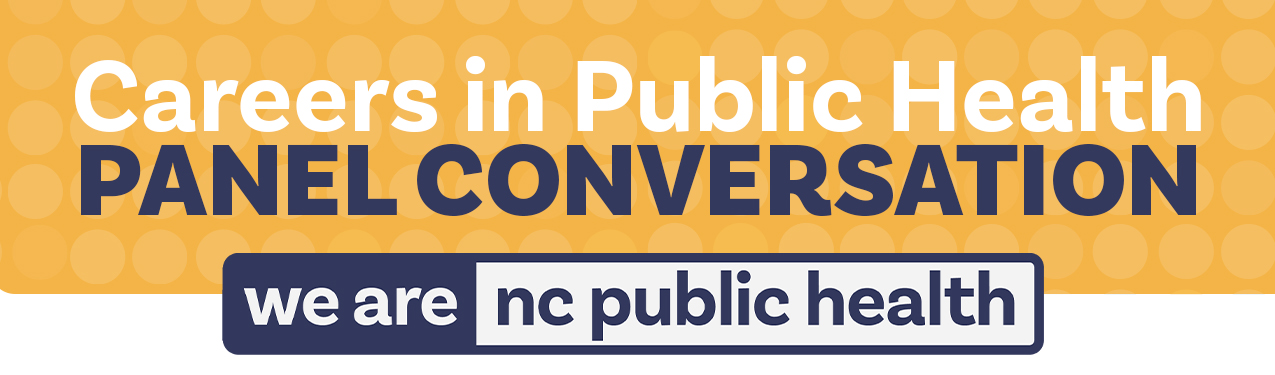 